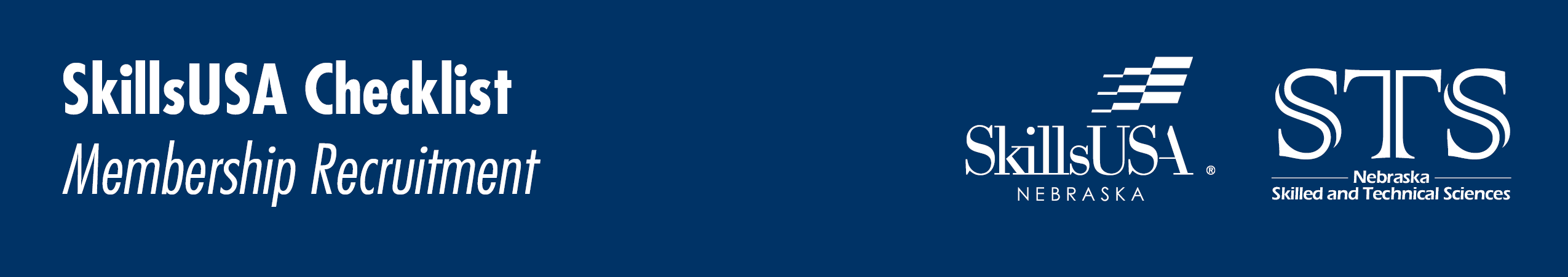 August	Hold a kick-off event. 	Gather membership registrations & dues.September (Within the first two weeks of the month) 	Submit registration on national site. 	Pay dues to national office.November (No later than the 15th of the month) 	Submit any additional registrations on national site.January 	Submit any final registrations on national site. 	Pay dues to national office.*While February 15 is the last day to register members, SkillsUSA Nebraska strongly recommends completing membership registration by the end of January. If members are not added to the national registration by February 15th, then they CANNOT participate in state or nationals.